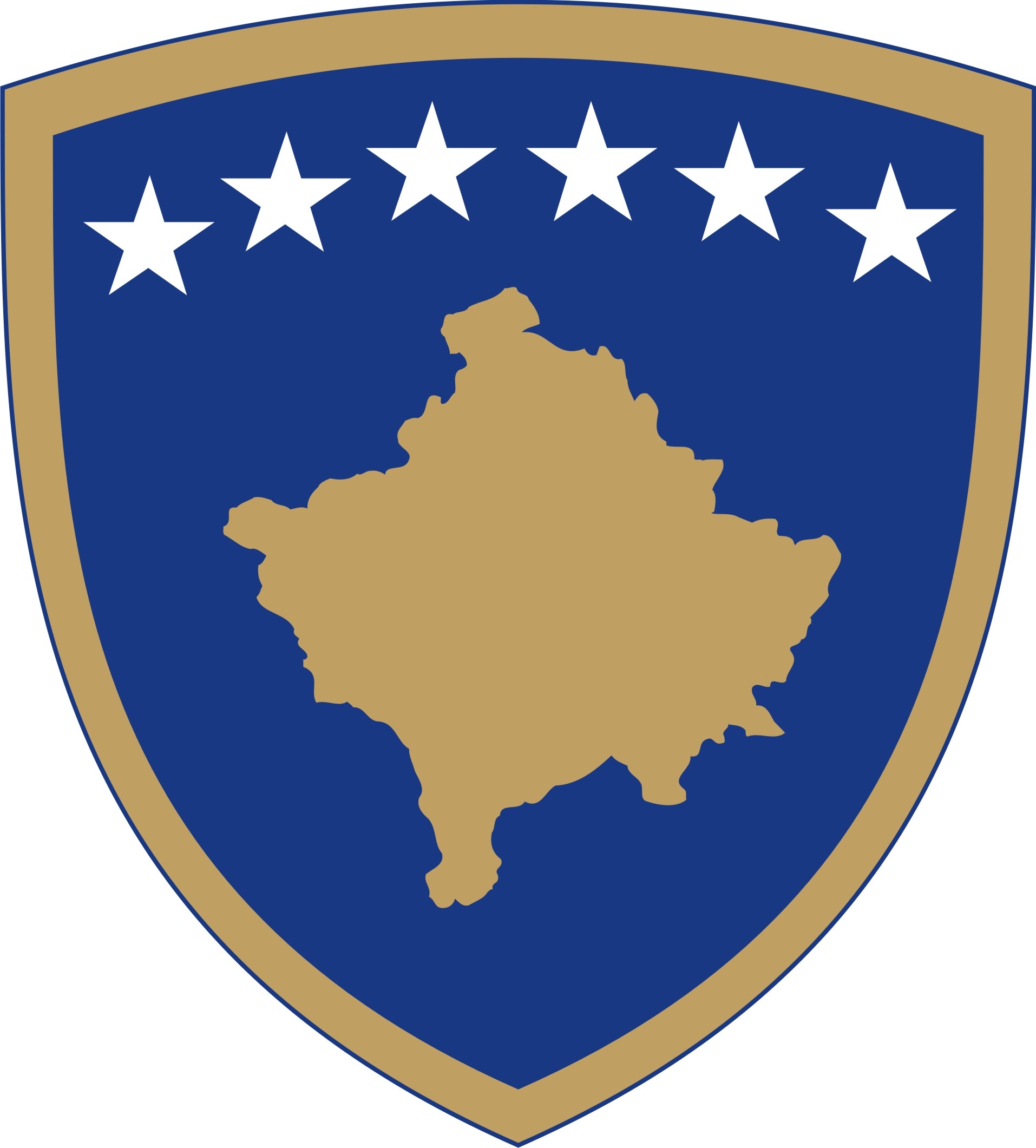 Republika e KosovësRepublika Kosova-Republic of KosovoQeveria-Vlada-Government Ministria e Tregtisë dhe Industrisë - Ministarstvo Trgovine i Industrije - Ministry of Trade and IndustryDOKUMENT KONSULTIMI  PËR PROJEKT RREGULLOREPËRMJETET MATËSE LIGJËRISHT TË KONTROLLUARAPërmbledhje e shkurtër për hartimin e Projekt rregullores për mjetet matëse ligjërisht të kontrolluaraArsyeshmëria për hartimin e kësaj  Rregullore është përgatitja e procedurave të kontrollit ligjor të mjeteve matëse të cilat përdoren për arsye të interesit publik, për shëndetin publik, sigurinë dhe rendin, mbrojtjen konsumatorit dhe mjedisit, për mbledhjen e taksave dhe detyrimeve, tregtisë së ndershme, të cilat në mënyrë të drejtpërdrejtë ose jo drejtpërdrejtë ndikojnë në jetën e përditshme të qytetarëve, dhe të cilat i nënshtrohen kontrollit metrologjik ligjor sipas dispozitave të Ligjit nr.06/L-037 për Metrologji.Po ashtu kjo Projekt  – Rregullore është hartuar me qëllim të harmonizimit dhe zbatimit të plotë të Ligjit Nr. 06/L-037 për Metrologji.Përshkrimi i shkurtër i çështjesKjo rregullore përcakton mënyrën dhe afatet e kontrollit ligjor metrologjik të mjeteve matëse, të cilat përdoren për arsye të interesit publik, të përcaktuara  sipas  Ligjit për Metrologji.Mjeti matës - në kuptimin e VIML-it (International Vocabulary of Terms in Legal Metrology), termi mbulon mjetet matëse si dhe sistemet matëse, masat materiale dhe çdo pjesë të mjetit matës ose sistemit matës i cili mund të jetë objekt i kërkesave specifike dhe vlerësimit specifik të konformitetit.Mjetet matëse që përdoren në fushat e përcaktuara  në paragrafin 1, të nenit 16 të Ligjit nr.06/L-037 për Metrologji, i nënshtrohen kontrollit ligjor metrologjik në pajtueshmëri me procedurat e vlerësimit të konformitetit si në vijim:1.1.	aprovimi i tipit;1.2.	verifikimi fillestar dhe1.3.	verifikimi pasues.Për secilën kategori të mjeteve matëse që përdoren në fushat e caktuara në nenin 16, procedurat e vlerësimit të konformitetit që zbatohen për secilin mjet matës dhe periudha maksimale kohore ndërmjet dy verifikimeve metrologjike të njëpasnjëshme, përcaktohen në Shtojcën 1 të kësaj Rregullore. Procedurat që vlejnë për verifikimet fillestare dhe pasuese të mjeteve matëse janë të dhënë në Shtojcën 1 të kësaj Rregullore.Procedurat e aprovimit të tipit të mjetev matëse, të zbatueshme në përputhje me nenin 17, paragrafi 5 i Ligjit nr.06/L-037 për Metrologji, do të jenë të specifikuara në Shtojcën 1 të kësaj rregullore. Procedurat për kontrollin ligjor të mjeteve matëse, të zbatueshme me nenin 16, paragrafi 1 të Ligjit, përcaktohen në Nenin 5-11 të kësaj Rregullore, ndërsa shabllonet, formularët për aplikim, protokolli dhe certifikata janë dhënë në Shtojcën 2 të kësaj Rregullore. Modelet, format e aplikimit për kontroll ligjor (verifikimit) të mjeteve matëse dhe certifikata e verifikimit janë dhënë në Aneksin 3 të kësaj Rregullore.Qëllimi i konsultimitQëllim kryesor i konsultimit të Projekt  rregullores për mjetet matëse ligjërisht të kontrolluara është që të sigurojë opinionet, rekomandimet nga grupet e caktuara të interesit që merren me këtë veprimtari. Një  kontribut të veçantë mund të ofrojnë edhe institucionet që janë të ndërlidhura me këtë fushë të rëndësishme. Për këto dhe për arsye të tjera, Qeveria e Kosovës, ka konsideruar që forma më e mirë e procesit të politik bërjes në aspektin legjislativ, është konsultimi i hershëm me grupet e interesit, të cilat në një mënyrë apo tjetër, ndikojnë drejtpërdrejtë në përmirësimin e cilësisë së këtij Projekt -Rregullore.Procesi i konsultimeve me grupet e interesit do të bëhet në formë të shkruar, ku në mënyrë të detajuar, do të bëhen pyetjet për çështjet e propozuara. Përveç pyetjeve të cilat ne si organ propozues i kemi caktuar, grupet e interesit, do të kenë mundësinë të propozojnë  edhe  çështjet  tjera të cilat mendojnë se janë të rëndësishme dhe të nevojshme për diskutim. Ofrimi i përgjigjeve të qarta dhe të argumentuara, do të kontribuonte drejtpërdrejtë në përmirësimin e cilësisë së Projekt Rregullore të propozuar. Të gjitha komentet, rekomandimet, alternativat tuaja të propozuara në këtë Projekt  Rregullore, ne si institucion  propozues, do të analizojmë dhe në afatin sa më të shkurtër, do të mundohemi   t’i inkorporojmë pa e cenuar materien e kësaj Projekt Rregullore e cila është mjaft specifike. Projekt përfundimtar së bashku me tabelën informuese, do t’ua përcjellim të gjitha grupeve të përfshira në konsultim.Afati përfundimtar për dorëzimin e përgjigjeveAfati përfundimtar i dorëzimit të kontributit me shkrim në kuadër të procesit të konsultimit, për Projekt  rregulloren për mjetet matëse ligjërisht të kontrolluara është deri më  datën 01.12.2020.Të gjitha komentet  e pranuara deri në këtë afat do të përmblidhen nga ana e personit përgjegjës.Të gjitha kontributet me shkrim duhet të dorëzohen në formë elektronike në e-mail adresën: isa.elshani@rks-gov.net,   me titull “Projekt rregullore për mjetet matëse ligjërisht të kontrolluara”.Ju lutemi që në kuadër të kontributit tuaj me shkrim, të specifikoni qartë së në çfarë cilësie jeni duke kontribuar në këtë proces konsultimi (p.sh. në cilësi të përfaqësuesit të organizatës, kompanisë, në cilësi individuale, etj.)Komentet nga organizatatJu lutem, që komentet tuaja të ofrohen sipas udhëzimeve të shënuara më poshtë:Emri i organizatës që jep komente:Fushat kryesore të veprimit të organizatës:Informatat e kontaktit të organizatës (adresa, e-mail, telefoni):Data e dërgimit të komenteve: Forma e kontributit është e hapur, mirëpo preferohet që kontributet tuaja t’i përfshini në kuadër të tabelës së bashkëngjitur më poshtë në këtë dokument, e cila përfshin çështjet kyçe të këtij dokumenti.Bashkëngjitur me këtë dokument, gjeni “Projekt  rregulloren për mjetet matëse ligjërisht të kontrolluara”.Çështjet kyçeKomente rreth draftit aktualKomente shtesë1Çka mendoni për mjetet matëse ligjërisht të kontrolluara, nëse ato i nënshtrohen kontrollit të rregullt ligjor metrologjik?2A mendoni se Projekt rregullorja për mjetet matëse ligjërisht të kontrolluara do të kontribuojë në lehtësirat e qarkullimit të lirë të mallrave në tregun e rajonit dhe BE-së?3A mendoni se kjo Projekt rregullore do të jetë në dobi të mbrojtjes së konsumatorit nga keqpërdorimet kur bëhet fjalë për matjen e produkteve të cilat plasohen në treg/qarkullim publik?4. Çfarë  mendoni, nëse të gjitha mjetet matëse ligjore  duhet t’i nënshtrohen kontrollit ligjor metrologjik dhe mbikëqyrjes metrologjike?